¿SABÍA USTED?Los niños de 0 a 5 años tienen prioridad en la mayoría de los servicios de aprendizaje temprano y estos programas son gratuitos para las familias que cumplen con los requisitos para los servicios de McKinney-Vento.Departamento de Aprendizaje y Cuidado TempranoEl Departamento de Aprendizaje y Cuidado Temprano es una nueva agencia estatal de Oregon que apoya el desarrollo y el bienestar de todos los niños de Oregon y garantiza que las familias en cada rincón del estado tengan acceso al aprendizaje y cuidado temprano de alta calidad.Sitio web del DELC oregon.gov/delcProgramas y servicios gratuitos proporcionados por el DELCoregon.gov/delc/programsCentros de aprendizaje tempranooregon.gov/delc/programs/Pages/hubs.aspxAsistencia para el cuidado infantil y apoyo familiar oregon.gov/delc/families/pages/Child-Care-Assistance - family-support.aspx #HelpPayingForChildCareRecursos y referencias de cuidado infantil oregonccrr.orgRecursos adicionales211 Find Child Care Oregon findchildcareoregon.orgMapas de personas sin vivienda: educación, vivienda y contactos de Head Start eclkc.ohs.acf.hhs.gov/family - support-well-being/article/homelness-maps-education- housing-head-start-contactsNiños y familias experimentando la falta de vivienda eclkc.ohs.acf.hhs.gov/family-support-well-being/article/ children-families-experiencing-homelessnessApoyo a los niños y las familias que experimentan la falta de vivienda para los profesionales de la infancia temprana eclkc.ohs.acf.hhs.gov/family-support-well-being/article/ children-families-experiencing-homelessnessAsociación de Acción Comunitaria de Oregon (CAPO):Red de lucha contra la pobreza de Oregoncaporegon.org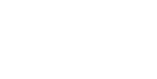 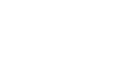 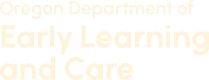 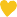 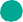 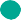 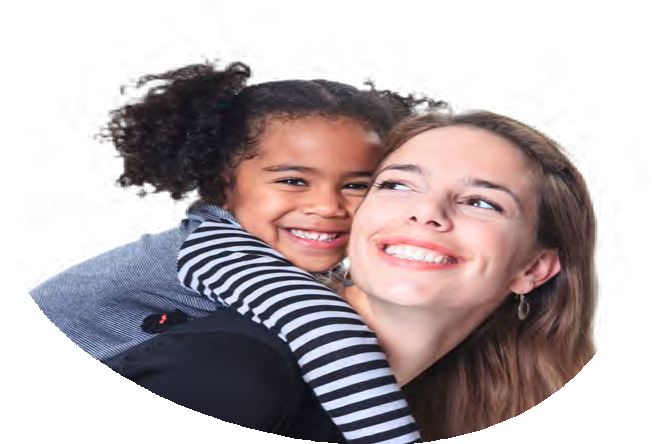 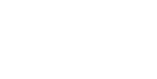 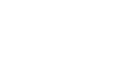 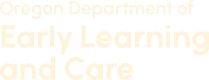 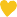 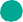 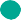 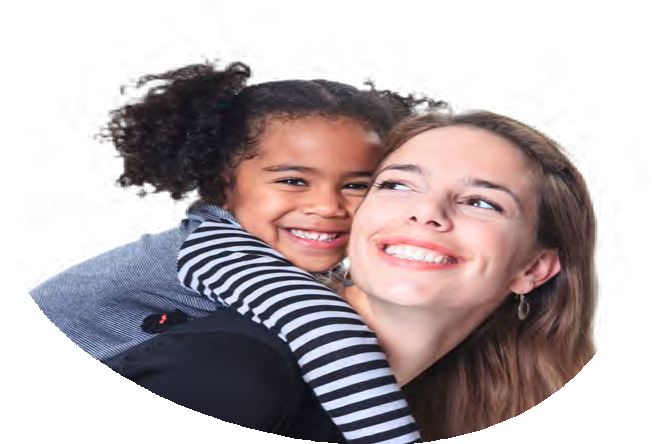 Departamento de Educación de OregonEl Departamento de Educación de Oregon supervisa la educación de más de 560,000 estudiantes en el sistema educativo público K-12 de Oregon. La ODE abarca el aprendizaje temprano, los programas preescolares públicos, las escuelas estatales para sordos, los programas regionales para niños con discapacidad yprogramas educativos en los centros correccionales para jóvenes de Oregon.¿Con quién me comunico en mi escuela o distrito para obtener información sobre los recursos relacionados con la inestabilidad de la vivienda?Comuníquese con su enlace en oregon.gov/ode/ schools-and-districts/grants/ESEA/McKinney-Vento/ Pages/McKinney-Vento-Students-&-Families.aspx Lista de contactos de enlace de McKinney-Vento oregon.gov/ode/schools-and-districts/grants/ESEA/ Documents/23-24 MKV POC List_web doc.docxTransición al kindergarten oregon.gov/ode/students-and-family/transitioning-to-kindergartenDepartamento de Servicios HumanosEl Departamento de Servicios Humanos de Oregon es la agencia principal del estado para ayudar a las personas de Oregon a lograr el bienestar y la independencia. Brindamos servicios directos a más de 1 millón de habitantes de Oregon cada año. Estos servicios son una red de seguridad clave para las personas de diversas comunidades de Oregon.Orientación educativa oregon.gov/odhs/data/cwdata/cw-apsr-2022-att-14- education-guidance.pdfPrograma para jóvenes sin hogar que trabaja para acabar con la falta de vivienda entre los jóvenes: Jóvenes sin hogar: Estado de Oregon oregon.gov/odhs/providers-partners/homeless-youth» Algunas familias necesitan cuidado infantil gratuito mientras los padres buscan una vivienda estable y un trabajo.¿Hay algún recurso disponible?Sí, el primer paso es comunicarse con el Centro de Recursos y Referencias de Cuidado Infantil local para ayudar a las familias a encontrar un programa que se adapte a sus necesidades únicas.» Acabo de enterarme de que un estudiante de segundo grado que recibe recursos de McKinney-Ventotiene hermanos de 3 y 4 años. ¿Debo referir a la familia a los programas de aprendizaje temprano como Head Start?Sí, las familias que cumplen con los requisitos para los servicios de McKinney-Vento tienen prioridad en la mayoría de los programas de aprendizaje temprano. Ayudar a las familias a navegar por el sistema de aprendizaje temprano es una función importante para los enlaces.» ¿Cuándo deben las familias inscribir a sus hijos de cinco años en el kindergarten?Las familias deben inscribir a sus hijos en el kindergarten en la primavera y a más tardar a mediados de mayo. La inscripción temprana garantiza que las familias sean invitadas a los eventos escolares durante el verano. Si no está seguro de la escuela que le corresponde a la familia, comuníquese con el enlace.» ¿Qué pasa con los recursos durante el verano?Muchos distritos de Oregon ofrecen programas de transición al kindergarten durante el verano. Cuando ayude a las familias a conectarse con su escuela, verifique si la escuela ofrece un programa de transición de verano para los estudiantes que ingresan al kindergarten y sus familias.» ¿Cómo puedo saber si las familias que cumplen con los requisitos para los servicios de McKinney-Vento son elegibles para los programas deaprendizaje temprano?Las familias que cumplen con los requisitos para los servicios de McKinney-Vento tienen prioridad en la mayoría de los programas de aprendizaje temprano financiados con fondos públicos.Próximos pasos¿Se comunicó con su enlace para las personas sin hogar?oregon.gov/ode/schools-and-districts/grants/ESEA/ Documents/23-24 MKV POC List_web doc.docx¿Se comunicó con sus centros de aprendizaje temprano?oregon.gov/delc/programs/Pages/hubs.aspx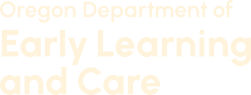 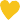 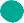 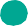 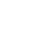 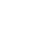 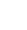 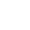 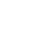 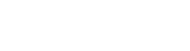 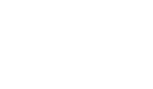 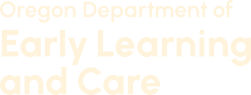 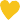 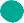 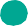 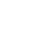 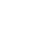 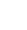 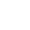 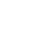 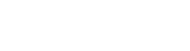 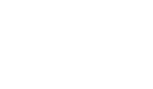 